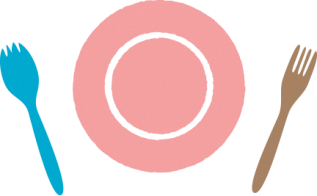 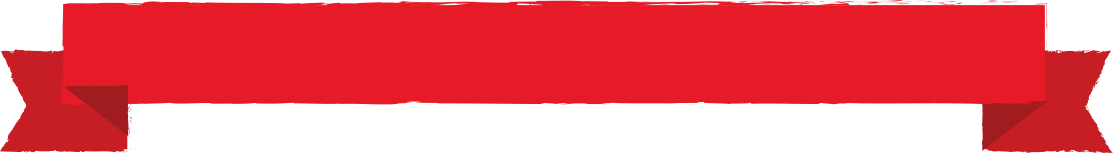 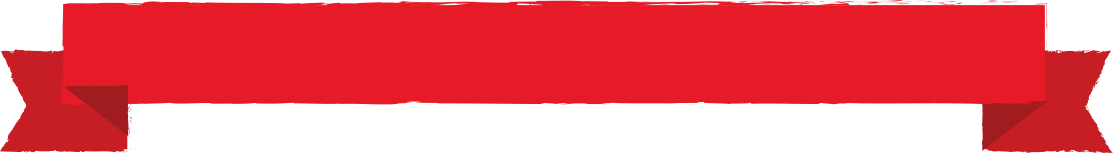 島根県民の20歳代の男女、30歳代の男性の約3人に1人は朝食を毎日食べる習慣がない結果でした。そこで、朝食にぴったりな野菜たっぷりの“おにぎり”と“汁もの”のレシピを募集します。だれもが朝食に食べたくなる、野菜たっぷりレシピのご応募をお待ちしています。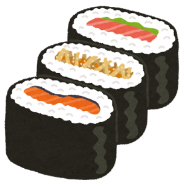 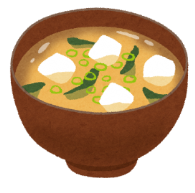 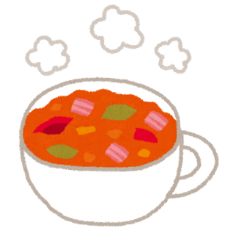 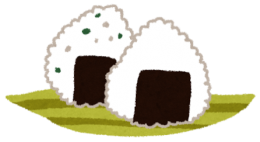 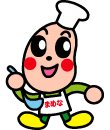 主催：大田圏域健康長寿しまね推進会議・島根県県央保健所共催：株式会社　ウシオふりがな①氏　名②　歳歳③　②　学校名学年年④　○をしてください。おにぎり　　・　　汁もの○をしてください。おにぎり　　・　　汁もの⑤（　　　　）　　－（　　　　）　　－⑥レシピのタイトル⑥レシピのタイトル⑦（　　　人分）※調味料だけ分量を書いて下さい。⑦（　　　人分）※調味料だけ分量を書いて下さい。⑧したりがあればしてください。⑧したりがあればしてください。⑧したりがあればしてください。⑧したりがあればしてください。(例)ほうれん草みそ　　小さじ１(例)ほうれん草みそ　　小さじ１⑨アピールポイント（50字程度）⑨アピールポイント（50字程度）(例)お手軽に朝ごはんに食べることでできます。パンに合う汁ものです。など(例)お手軽に朝ごはんに食べることでできます。パンに合う汁ものです。など(例)お手軽に朝ごはんに食べることでできます。パンに合う汁ものです。など(例)お手軽に朝ごはんに食べることでできます。パンに合う汁ものです。など⑩⑩できあがりの写真を１枚（L判127mm×89mm）貼りつけてください。できあがりの写真を１枚（L判127mm×89mm）貼りつけてください。できあがりの写真を１枚（L判127mm×89mm）貼りつけてください。できあがりの写真を１枚（L判127mm×89mm）貼りつけてください。